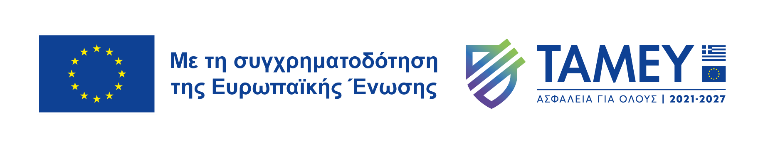 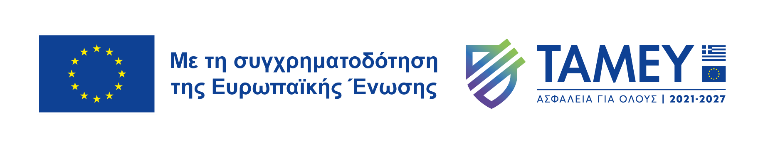 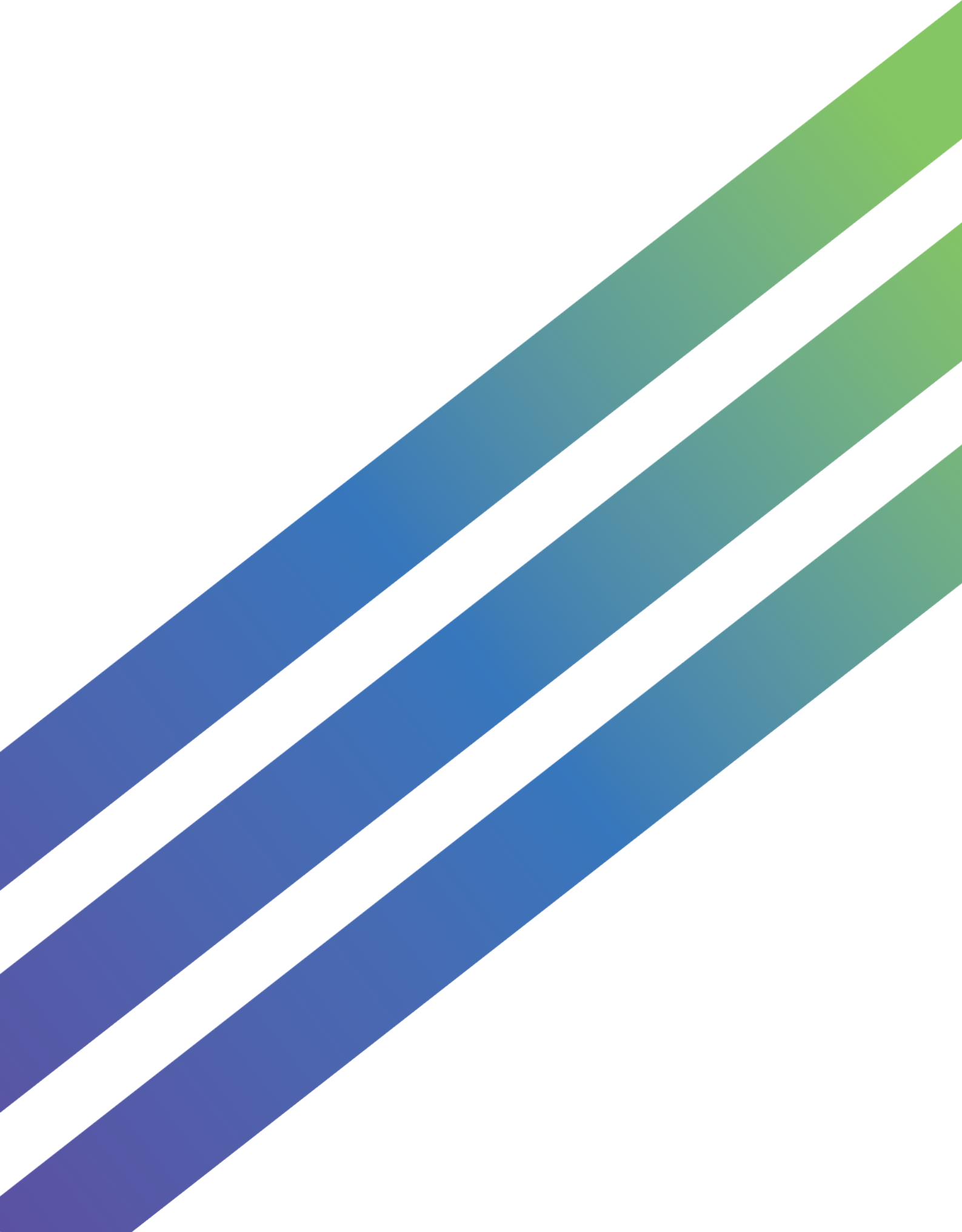 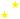 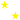 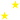 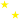 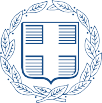 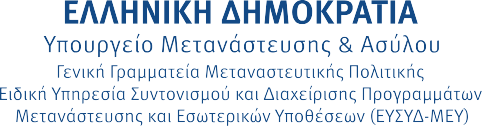 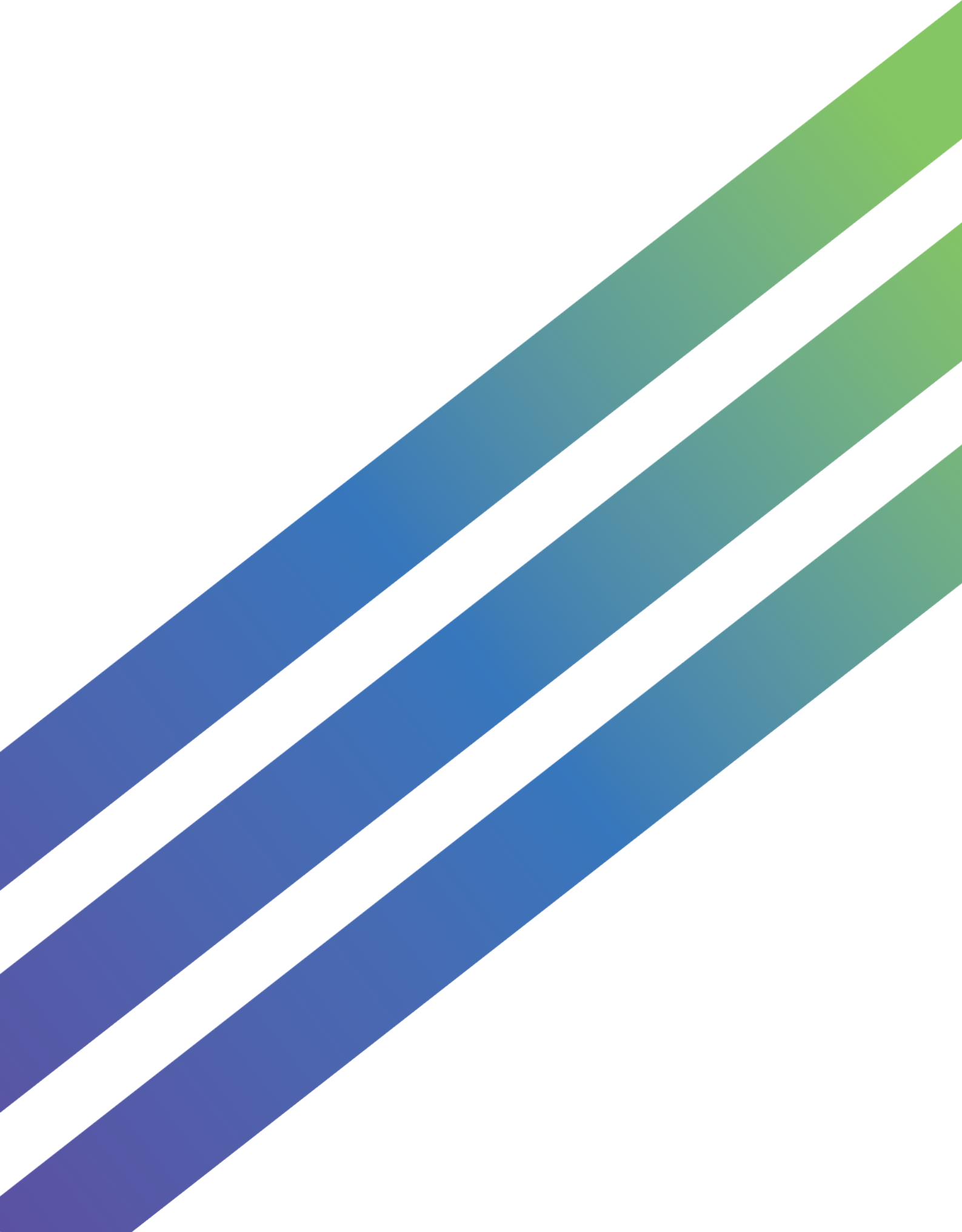 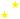 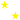 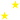 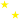 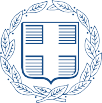 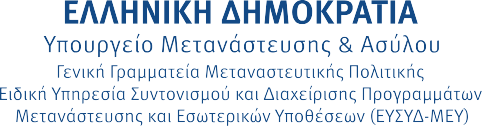 ΕΙΣΑΓΩΓΗΟι Κανονισμοί των Ταμείων Μετανάστευσης και Εσωτερικών Υποθέσεων (ΤΑΜΕΥ), ήτοι του Ταμείου Ασύλου, Μετανάστευσης και Ένταξης (ΤΑΜΕ), του Ταμείου Εσωτερικής Ασφαλείας (ΤΕΑ) και του Μέσου για τη Χρηματοδοτική Στήριξη της Διαχείρισης των Συνόρων και την Πολιτική Θεωρήσεων (ΜΔΣΘ) (εφεξής ΤΑΜΕΥ) περιλαμβάνουν διατάξεις σχετικά με τις «Ειδικές Δράσεις».Οι διατάξεις αυτές προβλέπουν ότι τα κράτη μέλη μπορούν να λαμβάνουν χρηματοδότηση για ειδικές δράσεις επιπλέον των αρχικών κονδυλίων τους στα αντίστοιχα προγράμματά τους (άρθρο 18 του Καν. 1147/2021, άρθρο 15 του Καν. 1148/2021 και άρθρο 15 του Καν. 1149/2021). Η χρηματοδότηση για ειδικές δράσεις προστίθεται στα κονδύλια των εγκεκριμένων Προγραμμάτων των ΤΑΜΕΥ μέσω της τροποποίησής τους. Η εν λόγω πρόσθετη χρηματοδότηση προορίζεται για τις συγκεκριμένες ειδικές δράσεις και δεν χρησιμοποιείται για άλλες δράσεις στο Πρόγραμμα, εκτός από δεόντως αιτιολογημένες περιστάσεις και όπως έχει εγκριθεί από την Επιτροπή μέσω της τροποποίησης του προγράμματος.Οι ειδικές δράσεις αποσκοπούν στη χρηματοδότηση διακρατικών ή εθνικών έργων που αποφέρουν ενωσιακή προστιθέμενη αξία σύμφωνα με τους στόχους του εκάστοτε Ταμείου για τα οποία ένα, περισσότερα ή όλα τα κράτη μέλη μπορούν να λάβουν πρόσθετη χρηματοδότηση για τα προγράμματά τους.Οι ειδικές δράσεις υλοποιούνται από τους δικαιούχους σύμφωνα με τους ως άνω Κανονισμούς των Ταμείων Μετανάστευσης και Εσωτερικών Υποθέσεων (ΤΑΜΕΥ) και τον Καν. (ΕΕ) 2021/1060 (ΚΚΔ) του Ευρωπαϊκού Κοινοβουλίου και του Συμβουλίου, της 24ης Ιουνίου 2021, περί καθορισμού κοινών διατάξεων για το Ευρωπαϊκό Ταμείο Περιφερειακής Ανάπτυξης, το Ευρωπαϊκό Κοινωνικό Ταμείο+, το Ταμείο Συνοχής, το Ταμείο Δίκαιης Μετάβασης και το Ευρωπαϊκό Ταμείο Θάλασσας, Αλιείας και Υδατοκαλλιέργειας και δημοσιονομικών κανόνων για τα εν λόγω Ταμεία και για το Ταμείο Ασύλου, Μετανάστευσης και Ένταξης, το Ταμείο Εσωτερικής Ασφάλειας και το Μέσο Χρηματοδοτικής Στήριξης της Διαχείρισης των Συνόρων και της Πολιτικής Θεωρήσεων.ΔΙΑΔΙΚΑΣΙΑ ΓΝΩΣΤΟΠΟΙΗΣΗΣ ΓΙΑ ΥΠΟΒΟΛΗ ΠΡΟΤΑΣΕΩΝ ΣΕ ΕΙΔΙΚΕΣ ΔΡΑΣΕΙΣΜετά την προκήρυξη της πρόσκλησης εκδήλωσης ενδιαφέροντος για τη χρηματοδότηση ειδικής δράσης από την Ευρωπαϊκή Επιτροπή (εφεξής “Ε.Ε.”), η Διαχειριστική Αρχή (Ειδική Υπηρεσία Συντονισμού και Διαχείρισης Προγραμμάτων Μετανάστευσης και Εσωτερικών Υποθέσεων, ΕΥΣΥΔ-ΜΕΥ) αποστέλλει γνωστοποίηση προς δυνητικούς δικαιούχους στην οποία καθορίζεται η σχετική διαδικασία και οι προθεσμίες για την υποβολή προτάσεων χρηματοδότησης της προκηρυσσόμενης ειδικής δράσης.Η γνωστοποίηση συνοδεύεται από τα τυποποιημένα έντυπα της Ε.Ε., καθώς και από έντυπα και απαιτούμενα έγγραφα σύμφωνα με το Σύστημα Διαχείρισης και Ελέγχου των Προγραμμάτων ΤΑΜΕΥ 2021-2027. Δικαίωμα υποβολής πρότασης για τις ειδικές δράσεις έχουν οι δυνητικοί δικαιούχοι που αναφέρονται στην γνωστοποίηση της Διαχειριστικής Αρχής, εφόσον έχουν την αρμοδιότητα, την οικονομική και διαχειριστική ικανότητα υλοποίησης της προτεινόμενης ειδικής δράσης. Για την επίτευξη των στόχων της ειδικής δράσης και άλλοι φορείς (πλην αυτών στους οποίους απευθύνεται αρχικά η γνωστοποίηση) μπορούν να συμμετέχουν στην υλοποίηση ειδικής δράσης ως συνδικαιούχοι. Στην περίπτωση υποβολής κοινής πρότασης χρηματοδότησης από περισσότερους δυνητικούς δικαιούχους, ο κάθε δικαιούχος οφείλει να καλύπτει τις σχετικές προϋποθέσεις, ενώ ρητώς θα ορίζεται στην πρόταση ο συντονιστής/επικεφαλής εταίρος, ο οποίος θα είναι υπεύθυνος έναντι της Διαχειριστικής Αρχής αφενός για την ωρίμανση της πρότασης στο στάδιο της αξιολόγησης, που προηγείται της υποβολής στην Ε.Ε., και αφετέρου για τον συντονισμό της υλοποίησης του συνόλου της ειδικής δράσης. Η Διαχειριστική Αρχή συντονίζει και οργανώνει ενημερωτικές συναντήσεις με σκοπό την αποτελεσματική ενημέρωση των δυνητικών δικαιούχων σε θέματα σχετικά με τις προκηρυσσόμενες ειδικές δράσεις, τη διαδικασία υποβολής της πρότασης, τα κριτήρια, τις προϋποθέσεις, τα έντυπα υποβολής των προτάσεων, τις προθεσμίες, τα στοιχεία/δικαιολογητικά που τις συνοδεύουν και συνεργάζεται μαζί τους για την παροχή οδηγιών και διευκρινίσεων για τη διαμόρφωση της τελικής τους πρότασης.Η πρόταση συντάσσεται από τους δυνητικούς δικαιούχους σύμφωνα με τους όρους και τις προϋποθέσεις που αναφέρονται στην πρόσκληση της Ε.Ε. καθώς και στην γνωστοποίηση της Διαχειριστικής Αρχής και υποβάλλεται εντός συγκεκριμένης προθεσμίας που τάσσεται από τη Διαχειριστική Αρχή. Η πρόταση συνοδεύεται από: 1) τα τυποποιημένα έντυπα της Ε.Ε. (έντυπο αίτησης μαζί με τα παραρτήματά του), 2) τα απαραίτητα έγγραφα που ορίζονται στη σχετική γνωστοποίηση της Διαχειριστικής Αρχής και απορρέουν από το Σύστημα Διαχείρισης και Ελέγχου των Προγραμμάτων ΤΑΜΕΥ 2021-2027, όπως ενδεικτικά consortium agreement (για διακρατικά έργα), σύμφωνο συνεργασίας, ΤΠΥΥΙΜ, αναλυτικός προϋπολογισμό κ.α.. Όλα τα ανωτέρω έγγραφα πρέπει να υποβληθούν στην οριστική τους μορφή και υπογεγραμμένα από τον νόμιμο εκπρόσωπο του/των δυνητικού/ών δικαιούχου/ων. Ειδικότερα, σε περίπτωση πολλαπλών υποψήφιων συνδικαιούχων τα υποστηρικτικά έγγραφα που τεκμηριώνουν την πρόταση και οφείλουν να συμπληρωθούν από κάθε φορέα χωριστά, μαζί με τα έγγραφα που συντάσσονται από κοινού, υποβάλλονται από τον επικεφαλής εταίρο. Σημειώνεται ότι η ανάλυση προϋπολογισμού περιλαμβάνει κατανομή ποσών ανά φορέα/ συνδικαιούχο. Στην περίπτωση υποβολής κοινής πρότασης χρηματοδότησης από αλλοδαπούς δυνητικούς δικαιούχους, οι κατά τα ανωτέρω υποβληθείσες προτάσεις αποτελούν τη βάση για τον προκαταρκτικό έλεγχο των ελληνικών φορέων/ δυνητικών δικαιούχων που συμμετέχουν στο πλαίσιο διακρατικού έργου. Η πρόταση μπορεί να συνοδεύεται από συμφωνητικό συνεργασίας μεταξύ των συμμετεχόντων φορέων με σκοπό να διευθετήσει ζητήματα, τα οποία ενδεχομένως θα προκύψουν κατά τη διάρκεια της ειδικής δράσης. Η Διαχειριστική Αρχή παραλαμβάνει τις προτάσεις που υποβάλλονται από τους δυνητικούς δικαιούχους και προβαίνει στην άμεση αξιολόγησή τους, λαμβάνοντας υπόψη τα κριτήρια των σχετικών προσκλήσεων της Ε.Ε.. Η αξιολόγηση εκ μέρους της Διαχειριστικής Αρχής αφορά στην συνάφεια/περιεχόμενο της πρότασης, την ωριμότητα, την πληρότητα και γενικότερα ως προς τη συμβατότητα με τα κριτήρια αξιολόγησης και επιλογής που προβλέπονται στην πρόσκληση της Ε.Ε. καθώς και στο Σύστημα Διαχείρισης και Ελέγχου των Προγραμμάτων ΤΑΜΕΥ 2021-2027 κατά τα οριζόμενα στην γνωστοποίηση της Διαχειριστικής Αρχής.Σε περίπτωση που απαιτούνται διορθώσεις/συμπληρώσεις στα υποβληθέντα έγγραφα η Διαχειριστική Αρχή ενημερώνει εγγράφως τον δυνητικό δικαιούχο για τα απαιτούμενα συμπληρωματικά στοιχεία. Ο δυνητικός δικαιούχος θα πρέπει να αποστείλει τα αιτηθέντα συμπληρωματικά στοιχεία εντός συγκεκριμένης προθεσμίας που τίθεται από τη ΔΑ. Εφόσον τα συμπληρωματικά στοιχεία δεν υποβληθούν εμπρόθεσμα ή τα υποβληθέντα στοιχεία δεν είναι πλήρη ή η πρόταση μετά τα συμπληρωματικά στοιχεία εξακολουθεί να μην είναι επαρκώς σαφής και ώριμη, η ΔΑ διατηρεί το δικαίωμα να μην αποστείλει τη σχετική πρόταση προς την Ε.Ε.. Η τελική πρόταση, εφόσον κριθεί πλήρης, υποβάλλεται από τη Διαχειριστική Αρχή στην Ε.Ε., συνοδευόμενη από τα απαιτούμενα ή/και πρόσθετα έγγραφα.Αξιολόγηση και επιλογή προτάσεων από την Ε.Ε.Οι προτάσεις που υποβάλλονται από την Διαχειριστική Αρχή, στη συνέχεια αξιολογούνται από την Ε.Ε., με βάση τα κριτήρια που περιλαμβάνονται στην πρόκλησή της, η οποία ενημερώνει τη Διαχειριστική Αρχή και τους δικαιούχους σχετικά με το αποτέλεσμα της αξιολόγησης των προτάσεων εντός τακτής ημερομηνίας. Το αποτέλεσμα της αξιολόγησης αποτελεί δεσμευτικό κείμενο για τη Διαχειριστική Αρχή  και τον δικαιούχο και έχει ως βάση την πρόταση με τα παραρτήματα που έχει υποβληθεί στην Ε.Ε.Μετά την ενημέρωση της Διαχειριστικής Αρχής για το αποτέλεσμα της γνωστοποίησης εκδήλωσης ενδιαφέροντος και την έγκριση της πρότασης, η Διαχειριστική Αρχή μεριμνά για την υποβολή στην Ε.Ε. αιτήματος τροποποίησης του οικείου Προγράμματος ΤΑΜΕΥ μέσω της SFC. Το αίτημα για την τροποποίηση του προγράμματος περιλαμβάνει σύντομη περιγραφή της εγκεκριμένης ειδικής δράσης, προσαρμογή των δεικτών εκροών και αποτελεσμάτων και τις δαπάνες και τους κωδικούς που συνδέονται με τη συγκεκριμένη ειδική δράση.ΥΛΟΠΟΙΗΣΗ ΕΙΔΙΚΩΝ ΔΡΑΣΕΩΝΑμέσως μετά της λήψης της ειδοποίησης έγκρισης της ειδικής δράσης, η Διαχειριστική Αρχή προσκαλεί με έγγραφό της τον δικαιούχο να καταχωρίσει στο Ολοκληρωμένο Πληροφοριακό Σύστημα (ΟΠΣ) όλα τα δεδομένα/έγγραφα που είναι αναγκαία για την έκδοση της απόφασης ένταξης (και είχαν υποβληθεί κατά την αρχική αξιολόγηση από την ΔΑ) και για την παρακολούθηση της υλοποίησης της εγκεκριμένης ειδικής δράσης (ενδεικτικά ΤΔΠ, consortium agreement (για διακρατικά έργα), σύμφωνο συνεργασίας, ΤΠΥΥΙΜ, τον αναλυτικό προϋπολογισμό κλπ.), και να υποβάλει όλα τα ανωτέρω επικαιροποιημένα σύμφωνα με την εγκριτική απόφαση της Ε.Ε..Επισημαίνεται ειδικώς ότι η ένταξη ειδικών δράσεων  γίνεται με μοναδικό εγκριτικό έγγραφο από την Ε.Ε. τη σχετική ειδοποίηση (notification letter), χωρίς να απαιτείται η τροποποίηση του σχετικού Προγράμματος, η οποία θα γίνει σε επόμενο στάδιο. Επίσης, για τις ειδικές δράσεις δεν απαιτείται η διαδικασία της έγκρισης των κριτηρίων αξιολόγησης, όπως αυτή ισχύει για τις λοιπές δράσεις, καθώς για αυτές ως κριτήρια αξιολόγησης χρησιμοποιούνται τα κριτήρια που έχουν θεσπιστεί από την Ε.Ε. στο πλαίσιο της πρόσκλησης για πρόταση ειδικών δράσεων. Περαιτέρω, δεν απαιτείται πρότερη τροποποίηση της εξειδίκευσης ή του προγραμματισμού των προσκλήσεων. Σε περιπτώσεις ειδικών δράσεων που υλοποιούνται από κοινού με άλλα κράτη-μέλη, οι αρμοδιότητες της Διαχειριστικής Αρχής αφορούν στο τμήμα της ειδικής δράσης που υλοποιείται από τους ημεδαπούς δικαιούχους, εκτός αν άλλως ορίζεται στην εγκριτική απόφαση της ΕΕ. Η Διαχειριστική Αρχή, για θέματα πληρότητας της παρακολούθησης, μπορεί να ζητεί από τον συντονιστή ενημέρωση και να συνεκτιμά στοιχεία από την υλοποίηση και των τμημάτων της ειδικής δράσης που υλοποιούνται από τους αλλοδαπούς δικαιούχους.Μετά την καταχώρηση όλων των αναγκαίων δεδομένων στο ΟΠΣ εκδίδεται η απόφαση ένταξης για τη χρηματοδότηση της ειδικής δράσης.Με την έκδοση της απόφασης ένταξης και την εγγραφή της στη ΣΑ του φορέα χρηματοδότησης η ειδική δράση υλοποιείται από τον/τους δικαιούχο/ους σύμφωνα με τις διαδικασίες που αναφέρονται στο Σύστημα Διαχείρισης και Ελέγχου των Προγραμμάτων ΤΑΜΕΥ 2021-2027.